ESA Secure Satellite Communications Support to ESA Long Term PlanAnnouncement of Opportunity in the framework of ESA Secure Satcom for Safety & Security (4S)APPROVALCHANGE LOGCHANGE RECORD DISTRIBUTIONACRONYMS 	REFERENCE   DOCUMENTATION Reference documentation will be made available to parties that have submitted a Pitch Proposal.  	OVERVIEW This document presents the Announcement of Opportunity for technologies, products, systems and end-to end infrastructure developments for secure communications, as an addition to the activities already included in the current ESA Work Plan for 4S. The document consists of: Background and Rationale Scope of the AnnouncementDescription of the Opportunity Industrial Focus Process and Schedule Guidelines Annex A and B	BACKGROUND AND RATIONALE  Applications Our society, economy, security and sovereignty are increasingly dependent on the digital infrastructure and more specifically on communication networks: any lack of coverage in some areas or loss of availability due to accidental or intentional disruption may have widespread impact and very negative consequences. Hence, specific governmental attention is granted to those “4S-related” communication services and networks that are required for essential governmental or institutional services (at national, regional or local levels) or support operations that are deemed critical in fields as various as transport, finance, health, energy production and distribution, etc.; security and appropriate control of their design, manufacturing and operations are indeed key requirements in support to resilience and sovereignty.Governmental actions include setting pro-active public policies, imposing strict regulations on these services and the infrastructure that support them and carefully checking their application through various mechanisms such as service certification or operational oversight by dedicated governmental bodies or agencies. When necessary, they may also include direct procurement of infrastructure responding to their specific requirements, or support for instance through co-investment to public private partnerships in charge of deploying these infrastructures and providing the expected services. Today, our communications rely mostly on terrestrial network solutions that tend to be more and more integrated (IP, 5G, …), which may strongly increase the impact of any disruption. At the same time, as the overall presence of Europe and Canada in the design and manufacturing of these terrestrial network solutions tends to decrease, this can only negatively impact our actual level of control of this essential infrastructure and have serious implication on European and Canadian safety, security and sovereignty. In that context, it is growingly perceived that adding appropriately tailored secure Next Generation SatCom components to our telecommunication infrastructure may greatly help to increase its overall resilience to any kind of disruption, bring additional capacity and ensure its global coverage while providing a stand-alone highly secure space-based capacity to channel the most sensitive and critical communications services. As illustrations among many others, some ongoing trends and objectives of growing importance:Enhancing and creating cybersecurity frameworks; Evolving regulatory context and start design of solutions for Railway Traffic Management, Air Traffic Management, UAV/RPAS, etc.;Developing solutions addressing the emergence of a growing governmental users’ appetite for low latency communication services such as non-geostationary (NGSO) solutions, etc.;Upgrading and expanding availability of the appropriate technologies and products in Europe and Canada both to support our industry competitiveness and to address specific needs for sovereign and independent technologies, products and systems at national and EU level, with the 2025-2030 deployment timeframe in mind.Rationale  In 2019, ESA Member States decided to focus their efforts in this domain by the creation of a Strategic Programme Line named “Space Systems for Safety and Security” under ESA Telecommunication Programme ARTES (Advanced Research in Telecommunications Systems).Last 2 years confirmed expectations for growth of worldwide demand in this domain, and prospects for large opportunities triggered or reinforced by public initiative in the European and Canadian area. ARTES 4S MS hence decided to increase and accelerate their efforts in this domain, both in support to our industry to timely and competitively deliver the most advanced solutions and in support to these European or Canadian public initiatives. More precisely, 4S efforts have been moved from the exploratory to the preparatory stage by the adoption of a 4S Next Generation SATCOM Work Plan whose complementary actions aim to cope with prospects for these opportunities to reach the full scale implementation stage in early 2023 and the need for our industry to have further consolidated their proposals.In this context, a wide set of innovative end-to end solutions would be relevant to this WP as long as they are innovative, address at least one of the many 4S-related use cases and related specific constraints (security, etc.) and can be deployed by 2030, including in incremental and stepwise manner. As illustrations, LEO constellations delivering either broadband services, so called public-regulated services (examples: Aeronautical Surveillance, Maritime Surveillance, Safety-of-Life Mobile Communications services, …) are of special interest.As part of this 4S WP, the present Announcement of Opportunity aims to boost the European and Canadian industry’s innovation, competitiveness and ability to timely deliver the most advanced technologies, products, systems and end to end solutions in response to 4S-related demands and opportunities on the worldwide market, in particular from public organisations in the ARTES MS perimeter.Since it is key for ESA Member States’ Industry to start as fast as possible the critical developments that are necessary to capture those future opportunities as well as open the avenues for emerging secure services and solutions, this AO will be implemented in a fast track mode with industry proposals assessed and possibly implemented in a first in first out (FIFO) mode by ESA team.Two more points can be noted below.The critical developments have been identified in the framework of the ARTES 4S Next Generation satcom system studies as well as by Industry and Operators in the frame of ongoing 4S-related activities. They include critical technologies, products and systems as well as the gaps to be filled by ESA Member States’ Industry to gain competitiveness in the satcom secure market and their timely availability to address near-term opportunities.The availability of such solutions will not only unlock the implementation of strategic secure initiatives at national and EU level but also result in commercial return for Industry due the number of opportunities in this 4S domain worldwide These solutions can also enable new products which can spin-off into the commercial market and thus increase ESA Member States’ competitiveness and share.Previous AO Any proposal submitted after the deadline indicated in section 8.1 will automatically revert to the technology and product Call for Proposals AO on ESA Secure Satcom for Safety & Security (4S), issued in 2019, and will be managed at best effort basis.Scope of the Announcement The present Announcement of Opportunity covers the following areas: 4S technologies, products, sub-systems, systems, end-to-end infrastructure solutions.The following sections provide an outlook for the critical 4S technologies, products, sub-systems, systems and end-to-end infrastructure as identified by the 4S NG system studies as well as by Industry and Operators in the frame of on-going 4S related activities. The list is not exhaustive, and the call opens to additional and complementary developments to the ones here below provided.Ground Segment  Ground Segment (GS) has become a key enabler of any emerging satcom system in particular for constellations. The availability of low-cost user terminals, a self-scanning antenna and automated and scalable Ground Segment architecture are examples of fundamental items required for the success of any satcom service and system deployment, for instance related to VHTS, M2M/IoT, constellation, SOTM etc.The Ground Segment Architecture is required to be:Secure;Scalable and flexible;Autonomous;Integrated with terrestrial;Virtualised;With data and processing in the cloud;Multi-mission/service;Orbit agnostic;With high availability and reliability.At user segment level, developments in the following domains are required:Low-cost flat antenna;Orbit Agnostic;Multi band;Wearable Antennas;Next Generation of SOTP;Self-powered IoT;Miniaturisation.At traffic segment level (i.e. Gateway), developments in the following domains are required:Secured GaaS concept;Cyber-secured Cloudification and Virtualisation;Digitalisation (e.g. RF chains);Seamless interface with Terrestrial (e.g.5G).System  Solutions for End-to End orchestration of Resources for Secure & Reliable services:Dynamic Resource Allocation;Antenna Diversity solutions;RF and Network Orchestration;Service Redundancy (maintaining connectivity to more than one satellite);Solutions Service Orchestration for System of Systems:Managing services across several space assets in different orbits, especially NGSO;Onboarding new assets/new users to the system; Managing service provision and service priorities in case of contention;Solutions for end-to-end performance optimisation/routing optimisation.Space Segment  Innovation is anticipated in the following areas to support 4S applications:Inter-satellite links, including links between constellations in different orbits in a “system of systems” scenario;High-speed, secure and partitioned command and control links and subsystems;Cryptographic processing and secure key distribution/management;On-board interference management subsystems, including interference, localisation and mitigation;Dense functional integration, modularity, scalability, genericity and high in-orbit payload flexibility;Rapid service reconfiguration to place capacity in different geographical areas according to need (e.g. disaster recovery);Autonomous or semi-autonomous in-orbit operations (e.g. exploiting artificial intelligence techniques);Digitisation, including reconfigurable and regenerative signal processing, packet routing and beam hopping capabilities;Active antennas;Photonic, microwave photonic and laser communication subsystems;Interference management.End-to-End System Infrastructures  This part includes activities for the definition, development and demonstration of end-to-end infrastructure (space, ground and user segments). The infrastructure might adopt a set of technology innovations as described but not limited to the ones identified in the above sections. The activity will include the demonstration of the innovative elements of the end-to-end infrastructure in the relevant operational environment to show to the end users the benefits of the proposed solutions.DESCRIPTION OF THE OPPORTUNITY The AO will be open to Industry within ESA Member States participating in the 4S programme. The scope baseline consists of developments proposed by ESA Member States’ Industry in the areas of ground, space, sub-system, system and end-to-end infrastructures addressing the market of secure communications and the future EC connectivity. Pooling & Sharing solutions are excluded from this AO as specifically covered in other frameworks.This announcement presents an opportunity for industry providing space-based services, in either case residing in an ESA Member State or Associate Member State, to enter into a partnership with ESA on development of innovative technologies / systems / services as addressed by 4S. In such partnership ESA shall typically cover, through co-funding, the technology and market risk associated to innovative developments. Note that the level of co-funding may depend on the technology maturity and risks addressed in the proposed activities.  In return the Partner(s) shall: provide the respective private co-funding; and  develop innovative technologies / systems / products and end-to-end infrastructure. The AO addresses the full life cycle of activities relating to 4S including: definition, technology and product developments, demonstration in a pre-operational environment.The activities can cover one or multiple phases of the full cycle.Furthermore, proposals are encouraged to identify any value that the proposed activity may bring for reducing the dependency of institutional safety & security solutions on non-EU actors or actors outside ESA Member States, such as: ownership of asset, location of operations facility (e.g. S/C; SCC; MOC); security of technology supply, manufacturing know-how; and security certification. INDUSTRIAL FOCUS ESA does not intend to prioritise any particular element of the above 4S activities and expects industry to define its own priorities (for instance in line with its business plans). For the same reason, ESA does not intend to prioritise particular domains of innovation in technology, product and service development. Consequently, the AO provides the opportunity for industry to propose an implementation in response to its own priorities regarding the different activity areas and the theme as a whole. These priorities can be further consolidated during the dialogue phase defined under section 8 below. PROCESS AND SCHEDULE Announcement Related Procedure The announcement procedure will be in three steps and with the following schedule: If the Industry wishes to expedite the procedure, they are encouraged to submit their proposals ahead of the deadline indicated in the table above. ESA will endeavour to assess pitch and outline proposals within 10 working days following reception. The procedure for responding to the announcement is illustrated in the diagram below. 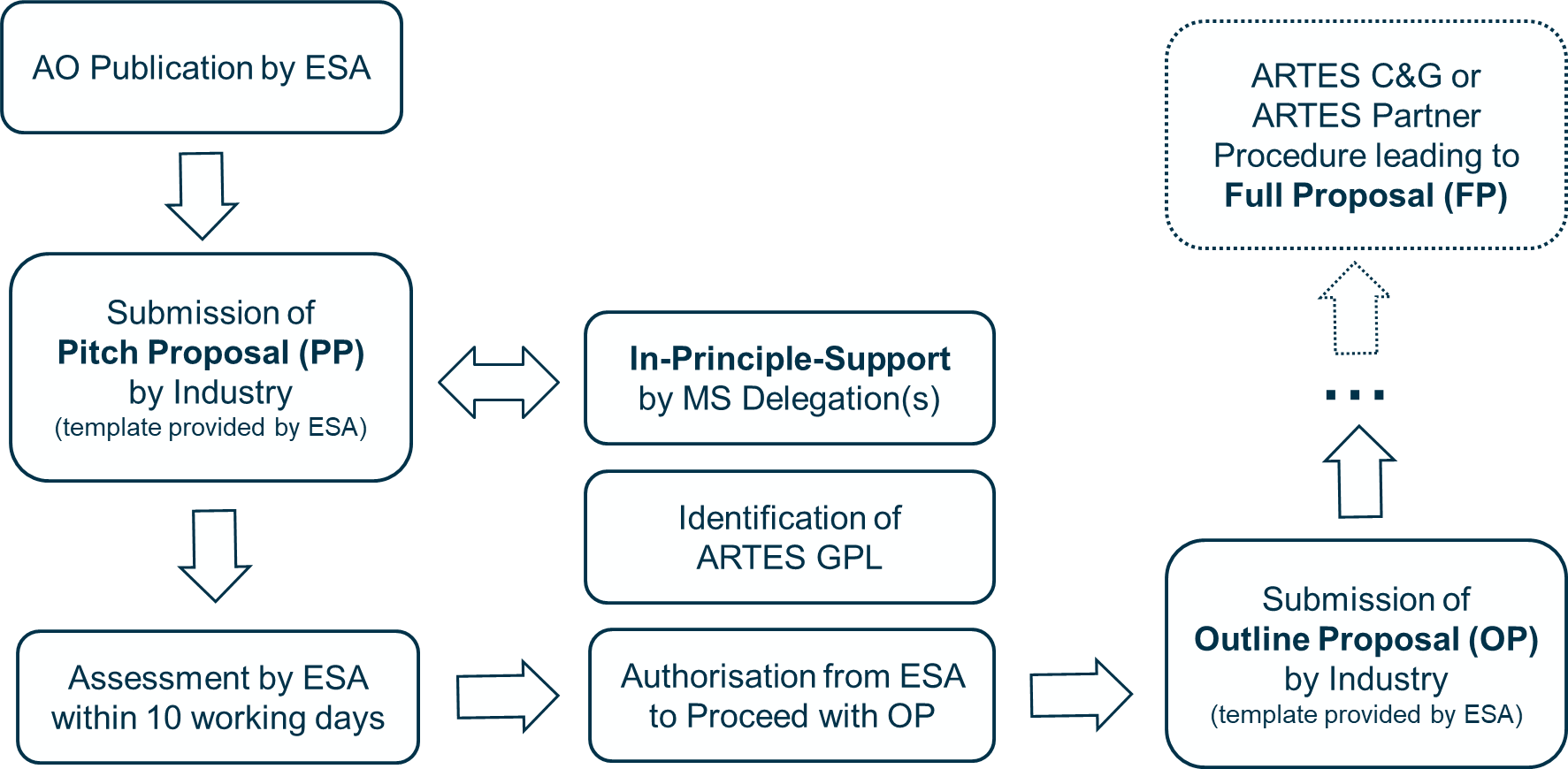 Figure 1: Illustrative TimelineStep 1: Pitch ProposalFollowing the issuing of this Announcement, interested potential partners are requested to submit their proposal(s) in the form of Pitch Proposal(s) based on a template provided by ESA.  Multiple Pitch Proposals can be submitted. The Pitch Proposals shall be approved and signed at higher company management level, ideally at executive level e.g. CTO/CEO, and indicating their firm commitment to the proposed activity. The Pitch Proposal shall as a minimum provide a first set of information as defined below:  Outline of intended scope of the proposed 4S activity or activities; Description of considered innovative elements; Indication on the nature of the activity or activities within the development life cycle (e.g. definition, technology de-risk, product development, pre-operational demonstration); Commercial viability (preliminary business case);Future level of investment required related to the development life cycle. A template for the Pitch Proposal is provided in Annex B. The completed Pitch Proposal shall be submitted by e-mail to  ARTES-4S@esa.intStep 2a: In-Principle Support from ESA Member States The Pitch Proposals received will be assessed by ESA. In parallel the interested potential partners shall contact and engage with the relevant ESA Member States Delegates to verify their interest and in principle support. It is recognised that some interactions with potential partners may be required and ESA may therefore offer support in providing further clarifications, aimed at better shaping the Outline Proposals (Step 3). Dialogue sessions may be organised individually with potential partners prior to Step 3. Requests for such sessions should be sent by email to  ARTES-4S@esa.intAt the end of the dialogue phase, if the submitted Pitch Proposal has been positively reviewed by ESA and supported in-principle by the relevant ESA Member State(s), the interested potential partners shall be authorised by ESA to provide an Outline Proposal. Step 2b: Identification of the ARTES Implementing Rules for the Activity Implementation The Pitch Proposals that are positively evaluated and supported by the relevant ESA Member State Delegations, may be implemented under either ARTES C&G or ARTES Partner Implementation Rules, depending on their nature and scope and in coordination with National Delegations. The ESA support will be based on a co-funding scheme where the funding levels depend on the maturity and the risk involved as well as on the relevant Delegation’s decision. Subject to a positive evaluation and support, the interested potential partner will be notified about the applicable Programmatic tool and co-funding scheme, as part of an invitation by ESA to submit an Outline Proposal (see Step 3).Step 3: Outline Proposal (OP) The Outline Proposal is expanding the Pitch Proposal with a more extensive level of details, in accordance with the identified ARTES GPL (see Step 2b).  The detailed scope expected from the Outline Proposal will be provided to all parties that have submitted a Pitch Proposal, that has been positively evaluated by ESA and is supported by the relevant Member States. A template will be provided by ESA, covering as minimum the following aspects: Outline of the proposed 4S activity or activities; Description of innovative technology elements; Design & Development Plan, IOT/IOV Approach, Demo Plan as applicable; Business Perspective on global market and/or European institutional opportunities; Industrial Organisation and Programme of Work; Link to relevant national and/or EU initiatives as applicable; Funding Plan and cost estimates.  Subsequent Steps Following the submission of the OP, in case of a positive assessment from ESA, the partner will be invited to submit a Full Proposal in line with the selected GPL procurement process.Evaluation Criteria The evaluation process is non-competitive, as each proposal will be assessed individually on its own merits. For any Outline Proposal to be considered as an adequate basis for further consideration, the following evaluation criteria will be used: Consortium experience in 4S-related product and system development; Proposed management organisation, including management of risks; Adequacy of cost and funding; Potential for future evolution towards an operational 4S solution on a global market and/or towards European institutional opportunities and associated return on investment; and  Level of European non-dependence (where applicable for the European institutional market). ANNOUNCEMENT GUIDELINES General conditions The submissions and all correspondence relating to it shall be in English. The tender shall not contain any Classified Information, whether in the Outline Proposal or in the Full Proposal.To avoid any confusion with Classified security markings, the unclassified protective marking used by the Tenderer in the proposal shall not contain the terms: "Restricted", "Confidential", or "Secret". However, should the Tenderer consider necessary to include Classified Information in the tender, the Tenderer shall inform beforehand the Security Officer. The Tenderers are informed that Classified Information can be shared with ESA only in compliance with the Project Security Instruction (PSI) duly established by the Agency beforehand and subject to the approval by the ESA Member States.The Agency will treat commercially sensitive or proprietary information confidentially and solely for the purpose of the assessment of the response. Expenses incurred in the preparation and dispatch of the response to the announcement will not be reimbursed. This includes any expenses connected with a potential dialogue phase. The announcement does not bind the Agency in any way to place a contract. The Agency reserves the right to issue amendments to the announcement. ANNEX A 4S Objectives and ESA goals  4S has the following general objectives and institutional as well as commercial objectives: Vision and General Objectives Increased European autonomy by 2025 in using space communications in a safe and secure environment. Reliable and secured Satcom for security and safety from space in the coming decade in support to societal needs such as related to crisis management, maritime safety or border control. Evolution of European B2B and B2C Satcom solutions in the coming decade, to provide the level of resilience and cybersecurity expected in a commercial market as part of the Digital Economy. Institutional Objectives A Europe that is technologically ready for a timely start of EU Govsatcom Pooling & Sharing, based on a Hub enabling pooling and sharing of existing national and commercial Satcom assets. A Europe supporting its Member States in the development of national secure Satcom assets, with new national assets available from 2023 onwards. A Europe ensuring technological readiness by 2025 for future additional EU Govsatcom space infrastructure, in particular as could be provided by Arctic and European secure LEO constellations or other next generation Satcom solutions. Operational secure data relay services by 2023 in support to earth observation missions, including RPAS and Copernicus, including Asian-Pacific coverage and GEO-GEO links. Iris Operational Satcom element in support to European Single Sky Air Traffic Management by 2025 and empowering the Digital Sky by 2030. Validated QKD Satcom system in support to the EU Quantum Flagship by 2025, in preparation of a possible future European institutional QKD service. Commercial Objectives Work towards a level playing field for the European Satcom sector to compete on the commercial business opportunity of global secure Satcom systems and services, considering imbalances resulting from the significant institutional support in USA and China. With “Secure Satcom for Safety and Security” ESA will contribute to the joint objectives as defined in the ESA-EC Joint Statement on Shared Vision and Goals for the Future of European Space: It will strengthen the competitiveness of the European space sector on the global market, with the development of innovative secure Satcom technologies, systems, services and partnerships in the growing domain of safety and security; It will support the integration of space into European economy and society, with the development of secure Satcom services for the safety and security of European user communities; and It will increase European autonomy in using space, by fostering the development of European solutions to the safety and security challenges. ANNEX B Template for Pitch ProposalThe template is provided separately. TitleIssue NumberRevision NumberAuthorDateApproved ByDate of ApprovalReason for changeIssue NrRevision NumberDateDeadline Extension2.026/08/2021Issue NumberRevision NumberReason for changeReason for changeDatePagesParagraph(s)Name/Organisational UnitAO Announcement of Opportunity ARTES Advanced Research in Telecommunications Systems ATM Air Traffic Management BC Business Case BP Business Plan CC Core Competitiveness C&GCompetitiveness and GrowthCEOChief Executive OfficerCTOChief Technology Officer, Chief Technical OfficerEC European Commission EDA European Defence Agency ESA European Space Agency EU European Union FIFOFirst in first outFPFull ProposalGaaSGround as a ServiceGEO Geostationary Earth Orbit GOVSATCOMESA programme on governmental satellite communicationsGPLGeneric Programme LineGS Ground Segment IoT Internet of Things IPSIn-Principle SupportJCBESA Joint Board on Communication Satellite ProgrammesLEO Low Earth Orbit MOC Mission Operations Centre MSESA Member StatesM2M Machine to Machine NoI Notification of Intent NGNext GenerationNGSONon-Geostationary Earth OrbitOP Outline Proposal QKD Quantum Key Distribution PPPitch ProposalPPP Public-Private Partnership RF Radio Frequency RPAS Remotely Piloted Aerial System SCC Spacecraft Control Centre S/C Spacecraft SEI Socio-Economic Impact SPACE19+ ESA Ministerial Council 2019 SPLStrategic Programme LineSOTMSatcom On-The-MoveSOTPSatcom On-The-PauseTBC To Be Confirmed TBD To Be Defined UAVUnmanned Aeronautical VehicleVHTSVery High Throughput Satellite(s)4S Secure Satcom for Safety and Security  5GFifth generation technology standard for broadband cellular networksStep Date 0 Issue of Announcement of Opportunity (AO) by ESA 25.06.20211 Submission to ESA of Pitch Proposals by Industry 15.11.20212a In-Principle Support by ESA Member States Delegations30.11.20212bIdentification of ARTES Implementing rules to be applied 30.11.20213 Submission to ESA of Outline Proposals (OP) by Industry 31.01.2022 – 28.02.2022